Las tres fases para alcanzar una educación de alta calidad, tanto virtual como presencial en el ámbito educativo.Fecha.     Febrero  20 de 2020.		Lugar: Ciudad Juárez, México.	Entidad: Chihuahua.Resumen.  Para poder alcanzar una verdadera educación de alta calidad hoy día, necesitamos tres fases, que son: 1.- Lectura. (Leer, discernir y escribir día a día).                                                        2.- fase es Penetrar la lectura en el hipocampos donde se anida la memoria de  corto plazo, mediano plazo y largo plazo y                                                       3. fase Ser servidores siempre en la teoría y práctica.Palabras clave.  Leer, discernir, acción, escritura, perseverancia, teoría- práctica y amor.Introducción.  Si somos perseverantes, día tras día, con estas tres fases que se mencionan en el resumen, y lo hacemos con entusiasmo, perseverantes, y amor, se, que si podemos lograr una educación de  alta  calidad tanto presénciela como virtual hoy día.Metodologías sistemáticas.La metodología sistemática es para que el lector pueda leer, con mucho cuidado el mensaje del escritor, en una forma sencilla, con su fondo y forma en mensaje, en este caso, quiero que el estudiantado y profesorado, lean en una forma sencilla los tres fases que menciono en el resumen, y de ahí parte, todo lo demás que usted quiera adheridle, para poder seguir una línea de investigación lineal, con su simplicidad y  complejidad al grado que usted quiera llevar esta metodología.Mapa mental.Discusión.Es de suma importancia, seguir en orden sistemática las tres fases, para poder, llegar a lo que queremos, que es una educación d elata calidad, tanto presencial como virtual.Comentario del autor.Solo me resta decir, que, si se puede, cuando existe un amor por hacer las actividades cotidianas, y en este caso, pues aplica los siete conceptos que están ya mencionado en la palabras clave, y de ahí, nos vamos a los tres fases aunado a ello, con su complemento y ponerlo en práctica día tras día.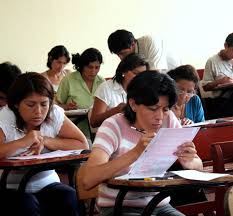 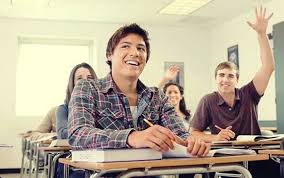 ¿Qué ven en estas  dos imágenes?Bibliografía.  1.- Barraza Cuéllar Armando. (2011). Siete Pasos para llegar a una Enseñanza-Aprendizaje. (Metas para el 2021 en la educación educativa a nivel superior de alta calidad, en el inicio de un pensamiento integral). U.S.A. Editorial Palibrio.2.- Barraza Cuéllar Armando. (2012) ¡Como que eres maestro! España. Editorial Académica Española.3.- Barraza Cuéllar Armando. (2012). Vamos pues a integrar: cuerpo, mente y consciencia. España. Editorial Académica Española.4.- Barraza Cuellar Armando. (2012)¿Cómo le puedo hacer? Yo, para reactivar a mí: Cuerpo, a mi mente y a la inteligencia e integrarlos para sus diferentes funciones. España. Editorial Académica Española.5.- Barraza Cuéllar Armando. (2012). Siete pasos para llegar a la consciencia. España. Editorial Académica Española.6.-Barraza Cuéllar Armando. (2012). Los siete procesos de una integridad que es la enseñanza-aprendizaje. España. Editorial Académica Española. 7.- Barraza Cuéllar Armando. (2019). Enséñame tu, lo que yo no veo. España. Editorial Académica Española. Nací en Santa Bárbara, Chihuahua, México, y resido en Ciudad Juárez, México, soy médico, maestro, investigador, escritor (literato didácticobarrazacuellar2001@yahoo.es
Fecha.  20 de Febrero de 2020.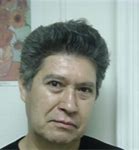  Autor.  Armando Barraza Cuéllar